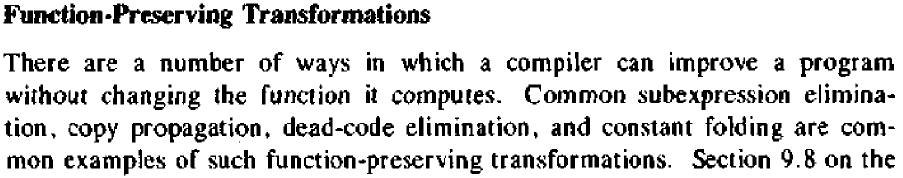 Code optimization:1. Local common sub expression elimination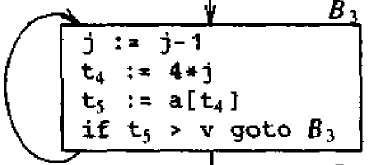 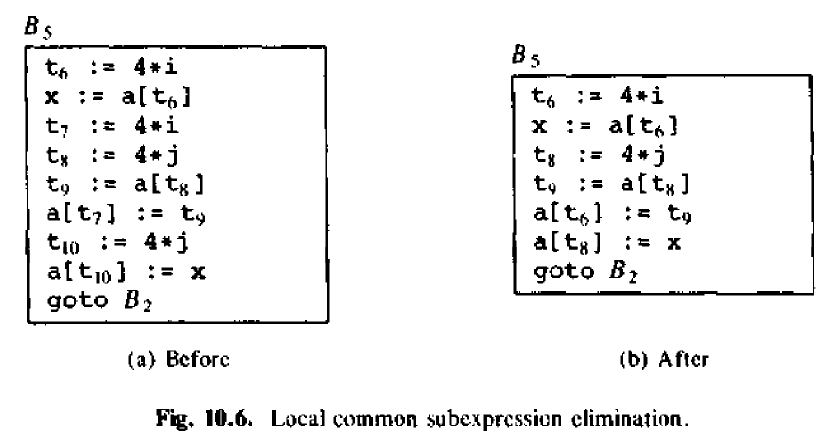 2. Global Common subexpressions elimination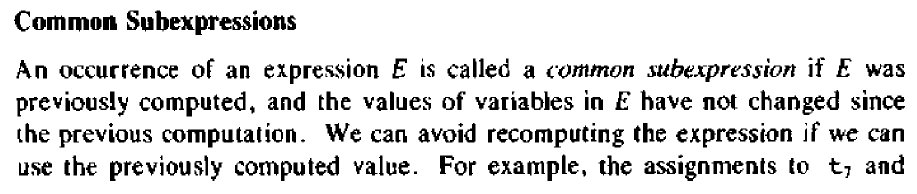 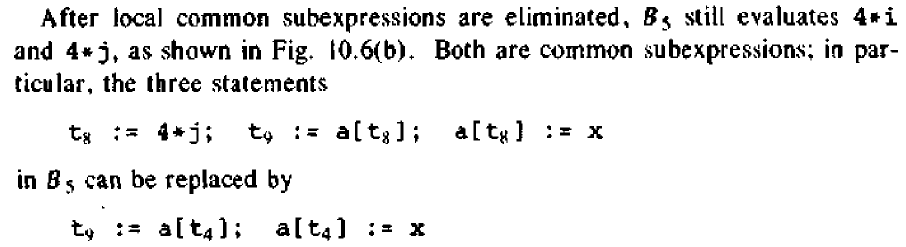 3. Copy Propagation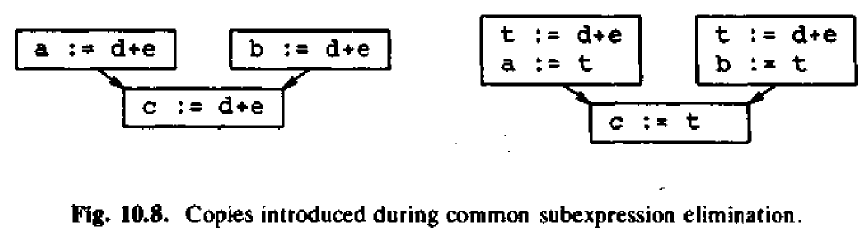 Assignment of same expression repeats in multiple blocks to multiple variables.In block 5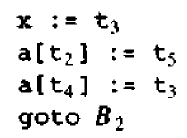 Simply remove assignment to x.4. Dead code elimination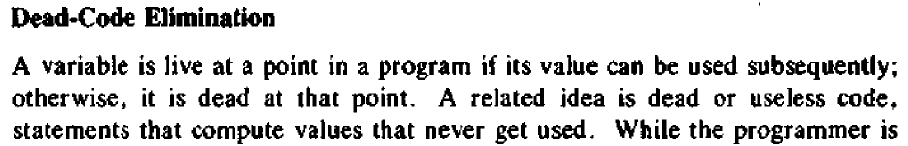 Example 1: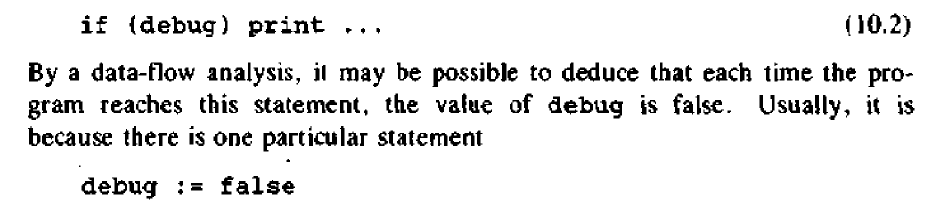 Example 2:Block 5 isIf x is not used to other following blocks, it could be minimized as5. Loop Optimization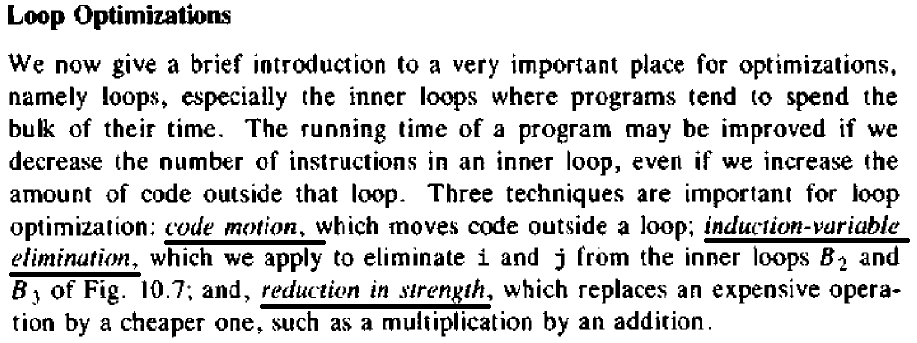 5.1 Code Motion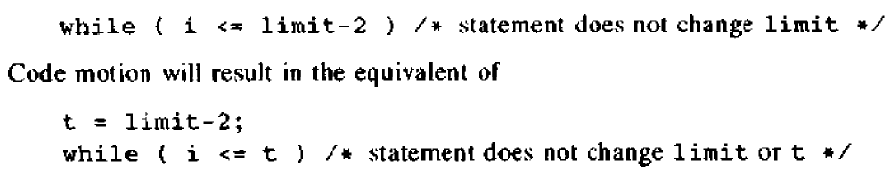 5.2 